Reading in Year 6Continue to read and discuss an increasingly wide range of fiction, poetry, plays, non-fiction and reference books or textbooks.		Identify and discuss themes and conventions in and across a wide range of writing	Make comparisons within and across booksLearn a wider range of poetry by heart and discuss famous poets		To ask questions to improve their understanding and answer questions posed by othersTo draw inferences and deductions such as inferring characters’ feelings, thoughts and motives from their actions, and justifying inferences with evidence from the text and details impliedPredict what might happen from details stated and implied, justifying these predictionsTo summarise the main ideas drawn from more than one paragraph and across a chapter, identifying key details that support the main ideas	To identify how language, structure and presentation contribute to meaning	Discuss and evaluate how authors use language, including figurative language, considering the impact on the reader	Distinguish between statements of fact and opinion	Retrieve, record and present information from non-fiction	Participate in discussions about both books that are read to them and those they can read for themselves, building on their own and others' ideas and challenging views courteously but with thoughtful reasoning	Explain and discuss their understanding of what they have read, including through formal presentations and debates, maintaining a focus on the topic Provide reasoned justifications for their views, taking into account other views from opposing parties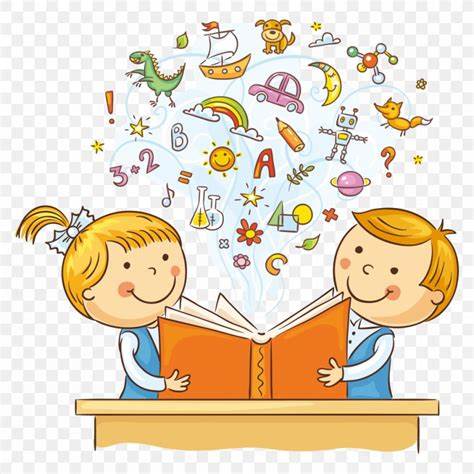 